Экзаменационная работа по расширению по математике в 10в  классеВариант 1.1.Вычислить:а) ;  ;  б) ;2. Найти: а)  если ;3. Решить уравнение: а) ; 4. Найти производные следующих функций а) У=3Х3-4Х5 +12Х    б) У=  (2Х2 -8Х)65. Найти угол, который образует с положительным лучом оси абсцисс касательная к графику функции y=2x-x3 в точке x0=-1. 6.Исследуйте функцию  на промежутки монотонности и экстремумы. 7 На рисунке изображён график производной  функции  определенной на интервале (−8; 9). Найдите количество точек минимума функции  принадлежащих отрезку [−4; 8].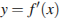 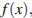 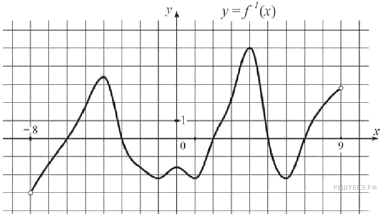 Экзаменационная работа по  расширению по математике в 10в классеВариант 2.1.Вычислить:а) ;  ;  в) ;2. Найти: а)  если ;3. Решить уравнение: а) ; 4. Найти производные следующих функцийа) У=5Х3-12Х5 +12Х    б) У=  (8Х2 -2Х)65. Найти угол, который образует с положительным лучом оси абсцисс касательная к графику функции y=4+x2  в точке x0=2.6.Исследуйте функцию  на промежутки монотонности и экстремумы.7.  На рисунке изображен график функции y = f(x), определенной на интервале (−2; 12). Найдите сумму точек экстремума функции f(x),.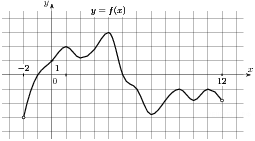 